ZADANIA  NA  CZWARTEK  08. 04Dzisiejsze  zadanie  to  wyklejenie  małymi  kuleczkami  z  krepy  lub  kolorowej  bibułki  czy  plasteliny  pierwszą  literkę  własnego  imienia.  Rodzice,  proszę  napisać  dość  dużą  literę  drukowaną  na  kartce  A4. Dziecko  samo  robi  kuleczki  do  tej  pracy. Powodzenia.Zabawa ruchowa z poduszkamiDzień dobry dzisiaj troszkę się poruszamy. Ruch to zdrowie a w zdrowym ciele zdrowy duch :) !Na filmiku poniżej przedstawione są propozycje zabaw z poduszkami.  Zapraszam Was do wesołej zabawy!https://www.youtube.com/watch?v=j4EiXelSTkI
Teraz czas na zabawę matematyczną

Zabawa „Liczymy”
Na rolkach po papierze toaletowym proszę narysować kropki 0-9 (w zależności do ilu dziecko potrafi liczyć). Następnie proszę dać dziecku garść  kredek, cukierków czy guzików i poprosić, żeby do każdego kubeczka powstałego z rolki włożyło ich odpowiednią ilość (zgodnie z ilością kropek widniejącą na rolkach). Można utrudnić to zadanie zastępując kropki cyframi.

 Ćwiczymy spostrzegawczość
 Zadaniem dzieci jest znaleźć 5 różnic na obrazku. Na pewno się uda:) 
 Pozdrawiam Pani Luiza:)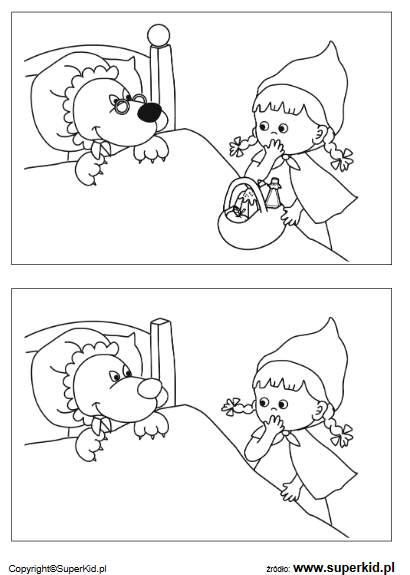 